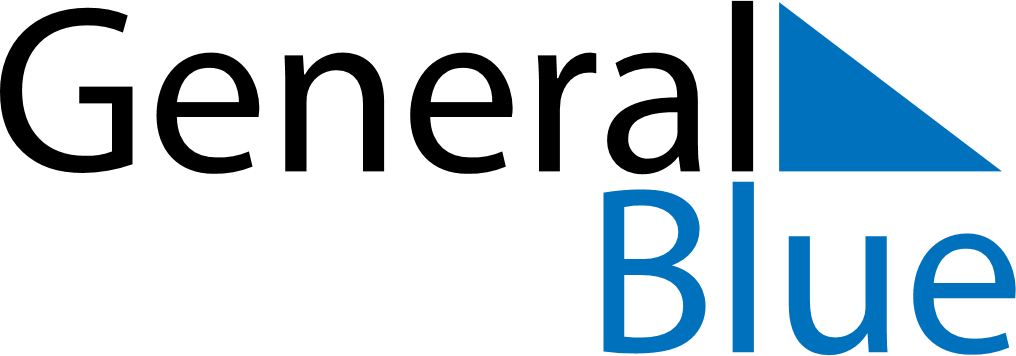 July 2024July 2024July 2024July 2024July 2024July 2024Senillosa, Neuquen, ArgentinaSenillosa, Neuquen, ArgentinaSenillosa, Neuquen, ArgentinaSenillosa, Neuquen, ArgentinaSenillosa, Neuquen, ArgentinaSenillosa, Neuquen, ArgentinaSunday Monday Tuesday Wednesday Thursday Friday Saturday 1 2 3 4 5 6 Sunrise: 8:53 AM Sunset: 6:21 PM Daylight: 9 hours and 28 minutes. Sunrise: 8:53 AM Sunset: 6:22 PM Daylight: 9 hours and 28 minutes. Sunrise: 8:53 AM Sunset: 6:22 PM Daylight: 9 hours and 29 minutes. Sunrise: 8:53 AM Sunset: 6:23 PM Daylight: 9 hours and 30 minutes. Sunrise: 8:52 AM Sunset: 6:23 PM Daylight: 9 hours and 30 minutes. Sunrise: 8:52 AM Sunset: 6:24 PM Daylight: 9 hours and 31 minutes. 7 8 9 10 11 12 13 Sunrise: 8:52 AM Sunset: 6:24 PM Daylight: 9 hours and 32 minutes. Sunrise: 8:52 AM Sunset: 6:25 PM Daylight: 9 hours and 33 minutes. Sunrise: 8:51 AM Sunset: 6:26 PM Daylight: 9 hours and 34 minutes. Sunrise: 8:51 AM Sunset: 6:26 PM Daylight: 9 hours and 35 minutes. Sunrise: 8:51 AM Sunset: 6:27 PM Daylight: 9 hours and 36 minutes. Sunrise: 8:50 AM Sunset: 6:28 PM Daylight: 9 hours and 37 minutes. Sunrise: 8:50 AM Sunset: 6:28 PM Daylight: 9 hours and 38 minutes. 14 15 16 17 18 19 20 Sunrise: 8:49 AM Sunset: 6:29 PM Daylight: 9 hours and 39 minutes. Sunrise: 8:49 AM Sunset: 6:30 PM Daylight: 9 hours and 40 minutes. Sunrise: 8:48 AM Sunset: 6:30 PM Daylight: 9 hours and 42 minutes. Sunrise: 8:48 AM Sunset: 6:31 PM Daylight: 9 hours and 43 minutes. Sunrise: 8:47 AM Sunset: 6:32 PM Daylight: 9 hours and 44 minutes. Sunrise: 8:46 AM Sunset: 6:33 PM Daylight: 9 hours and 46 minutes. Sunrise: 8:46 AM Sunset: 6:33 PM Daylight: 9 hours and 47 minutes. 21 22 23 24 25 26 27 Sunrise: 8:45 AM Sunset: 6:34 PM Daylight: 9 hours and 49 minutes. Sunrise: 8:44 AM Sunset: 6:35 PM Daylight: 9 hours and 50 minutes. Sunrise: 8:44 AM Sunset: 6:36 PM Daylight: 9 hours and 52 minutes. Sunrise: 8:43 AM Sunset: 6:37 PM Daylight: 9 hours and 53 minutes. Sunrise: 8:42 AM Sunset: 6:38 PM Daylight: 9 hours and 55 minutes. Sunrise: 8:41 AM Sunset: 6:38 PM Daylight: 9 hours and 57 minutes. Sunrise: 8:40 AM Sunset: 6:39 PM Daylight: 9 hours and 58 minutes. 28 29 30 31 Sunrise: 8:40 AM Sunset: 6:40 PM Daylight: 10 hours and 0 minutes. Sunrise: 8:39 AM Sunset: 6:41 PM Daylight: 10 hours and 2 minutes. Sunrise: 8:38 AM Sunset: 6:42 PM Daylight: 10 hours and 4 minutes. Sunrise: 8:37 AM Sunset: 6:43 PM Daylight: 10 hours and 5 minutes. 